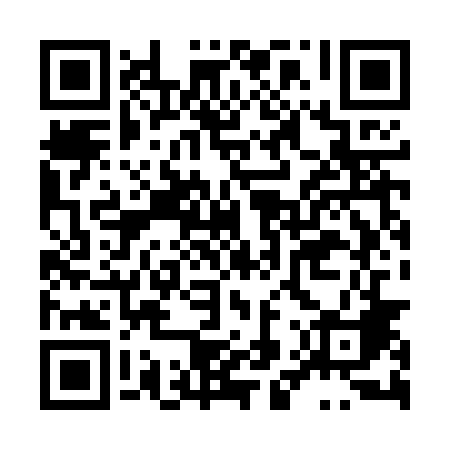 Ramadan times for Daninow, PolandMon 11 Mar 2024 - Wed 10 Apr 2024High Latitude Method: Angle Based RulePrayer Calculation Method: Muslim World LeagueAsar Calculation Method: HanafiPrayer times provided by https://www.salahtimes.comDateDayFajrSuhurSunriseDhuhrAsrIftarMaghribIsha11Mon4:174:176:1011:573:495:465:467:3312Tue4:144:146:0811:573:515:475:477:3413Wed4:124:126:0611:573:525:495:497:3614Thu4:094:096:0311:573:535:515:517:3815Fri4:064:066:0111:563:555:535:537:4016Sat4:044:045:5911:563:565:545:547:4217Sun4:014:015:5611:563:585:565:567:4418Mon3:593:595:5411:553:595:585:587:4619Tue3:563:565:5211:554:016:006:007:4820Wed3:533:535:4911:554:026:016:017:5021Thu3:513:515:4711:554:036:036:037:5222Fri3:483:485:4511:544:056:056:057:5423Sat3:453:455:4211:544:066:076:077:5724Sun3:433:435:4011:544:076:086:087:5925Mon3:403:405:3811:534:096:106:108:0126Tue3:373:375:3511:534:106:126:128:0327Wed3:343:345:3311:534:116:146:148:0528Thu3:313:315:3111:524:136:156:158:0729Fri3:293:295:2811:524:146:176:178:0930Sat3:263:265:2611:524:156:196:198:1231Sun4:234:236:2412:525:177:217:219:141Mon4:204:206:2112:515:187:227:229:162Tue4:174:176:1912:515:197:247:249:183Wed4:144:146:1712:515:207:267:269:214Thu4:114:116:1412:505:227:277:279:235Fri4:084:086:1212:505:237:297:299:256Sat4:054:056:1012:505:247:317:319:287Sun4:024:026:0712:505:257:337:339:308Mon3:593:596:0512:495:277:347:349:339Tue3:563:566:0312:495:287:367:369:3510Wed3:533:536:0112:495:297:387:389:38